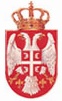 РЕПУБЛИКА СРБИЈАМИНИСТАРСТВО ГРАЂЕВИНАРСТВАСАОБРАЋАЈА И ИНФРАСТРУКТУРЕНа основу члана 54. Закона о државним службеницима (,,Службени гласник РС”, број 79/05, 81/05, 83/05, 64/07, 67/07, 116/08, 104/09, 99/14, 94/17, 95/18 и 157/20) и члана 9. став 1. Уредбе о интерном и јавном конкурсу за попуњавање радних места у државним органима („Службени гласник РС“, брoj 2/19 и 67/21), Министарство грађевинарства, саобраћаја и инфраструктуре оглашаваЈАВНИ КОНКУРСЗА ПОПУЊАВАЊЕ ИЗВРШИЛАЧКИХ РАДНИХ МЕСТАI Орган у коме се попуњавају радна места: Министарство грађевинарства, саобраћаја и инфраструктуре, Немањина 22-26, БеоградII Радна места која се попуњавају:1. Републички инспектор за друмски саобраћај, у звању саветник, Одсек републичке инспекције за друмски саобраћај - Београд, Одељење републичке инспекције за друмски саобраћај, Сектор за инспекцијски надзор - 1 извршилацОпис послова: Спроводи инспекцијски надзор и превентивно деловање; пружа стручну и саветодавну помоћ надзираном субјекту; прати примену прописа из делокруга рада инспекције за друмски саобраћај и учествује у изради анализа и извештаја; поступа по представкама; издаје прекршајне налоге и подноси пријаве надлежним органима у складу са прописима; води евиденције о извршеним инспекцијским надзорима; обавља и друге послове по налогу шефа Одсека.Послове републичког инспектора за друмски саобраћај обављају три државна службеника са седиштем у Београду, у подручној јединици за Град Београд, као и на целој територији Републике Србије, на административним и граничним прелазима.Услови: Стечено високо образовање из стручне области саобраћајно инжењерство или научне области правне или економске науке на основним академским студијама у обиму од најмање 240 ЕСПБ бодова, мастер академским студијама, специјалистичким академским студијама, специјалистичким струковним студијама, односно на основним студијама у трајању од најмање четири године или специјалистичким студијама на факултету, најмање три године радног искуства у струци, положен државни стручни испит, положен испит за инспектора, као и потребне компетенције за обављање послова радног места.Место рада: Београд2. Руководилац Групе - инспектор, у звању самостални саветник, Група републичке инспекције за друмски саобраћај - Нови Сад, Одељење републичке инспекције за друмски саобраћај, Сектор за инспекцијски надзор - 1 извршилацОпис послова: Руководи и планира рад Групе, пружа стручна упутства, координира и надзире рад државних службеника у Групи; спроводи инспекцијски надзор и превентивно деловање; учествује у изради предлога контролних листа, плана инспекцијског надзора и годишњег извештаја о раду; прати примену прописа и стање из делокруга рада инспекције за друмски саобраћај и израђује анализе и извештаје; пружа стручну и саветодавну помоћ надзираном субјекту у сложенијим стварима; поступа по представкама; издаје  прекршајне налоге и подноси пријаве надлежним органима у складу са прописима; води евиденције о извршеним инспекцијским надзорима; обавља и друге послове по налогу начелника Одељења. Послове руководиоца Групе - инспекторa обавља државни службеник са седиштем у Новом Саду, у подручној јединици за територију АП Војводине, као и на целој територији Републике Србије, на административним и граничним прелазима. Услови: Стечено високо образовање из стручне области саобраћајно инжењерство или научне области правне или економске науке на основним академским студијама у обиму од најмање 240 ЕСПБ бодова, мастер академским студијама, специјалистичким академским студијама, специјалистичким струковним студијама, односно на основним студијама у трајању од најмање четири године или специјалистичким студијама на факултету, најмање пет година радног искуства у струци, положен државни стручни испит, положен испит за инспектора, као и потребне компетенције за обављање послова радног места.Место рада: Нови Сад3. Републички инспектор за друмски саобраћај, у звању самостални саветник, Група републичке инспекције за друмски саобраћај - Нови Сад, Одељење републичке инспекције за друмски саобраћај, Сектор за инспекцијски надзор - 1 извршилацОпис послова: Спроводи инспекцијски надзор и превентивно деловање; учествује у изради предлога контролних листа, плана инспекцијског надзора и годишњег извештаја о раду; прати примену прописа и стање из делокруга рада инспекције за друмски саобраћај и израђује анализе и извештаје; пружа стручну и саветодавну помоћ надзираном субјекту у сложенијим стварима; поступа по представкама; издаје прекршајне налоге и подноси  пријаве надлежним органима у складу са прописима; води евиденције о извршеним инспекцијским надзорима; обавља и друге послове по налогу руководиоца Групе. Послове републичког инспектора за друмски саобраћај обављају два државна службеника, за територију АП Војводине, као и на целој територији Републике Србије, на административним и граничним прелазима:- један државни службеник у седишту Министарства; - један државни службеник са седиштем у Суботици. Услови: Стечено високо образовање из стручне области саобраћајно инжењерство или научне области правне или економске науке на основним академским студијама у обиму од најмање 240 ЕСПБ бодова, мастер академским студијама, специјалистичким академским студијама, специјалистичким струковним студијама, односно на основним студијама у трајању од најмање четири године или специјалистичким студијама на факултету, најмање пет година радног искуства у струци, положен државни стручни испит, положен испит за инспектора, као и потребне компетенције за обављање послова радног места.Место рада: Суботица 4. Републички инспектор за друмски саобраћај, у звању саветник, Група републичке инспекције за друмски саобраћај – Нови Сад, Одељење републичке инспекције за друмски саобраћај, Сектор за инспекцијски надзор – 1 извршилацОпис послова: Спроводи инспекцијски надзор и превентивно деловање; пружа стручну и саветодавну помоћ надзираном субјекту; прати примену прописа из делокруга рада инспекције за друмски саобраћај и учествује у изради анализа и извештаја; поступа по представкама; издаје прекршајне налоге и подноси пријаве надлежним органима у складу са прописима; води евиденције о извршеним инспекцијским надзорима; обавља и друге послове по налогу руководиоца Групе.Послове републичког инспектора за друмски саобраћај обавља један државни службеник са седиштем у Суботици, у подручној јединици за територију АП Војводине, као и на целој територији Републике Србије, на административним и граничним прелазима.Услови: Стечено високо образовање из стручне области саобраћајно инжењерство или научне области правне или економске науке на основним академским студијама у обиму од најмање 240 ЕСПБ бодова, мастер академским студијама, специјалистичким академским студијама, специјалистичким струковним студијама, односно на основним студијама у трајању од најмање четири године или специјалистичким студијама на факултету, најмање три године радног искуства у струци, положен државни стручни испит, положен испит за инспектора, као и потребне компетенције за обављање послова радног места.Место рада: Суботица5. Републички инспектор за друмски саобраћај, у звању саветник, Група републичке инспекције за друмски саобраћај – Лесковац, Одељење републичке инспекције за друмски саобраћај, Сектор за инспекцијски надзор – 1 извршилацОпис послова: Спроводи инспекцијски надзор и превентивно деловање; пружа стручну и саветодавну помоћ надзираном субјекту; прати примену прописа из делокруга рада инспекције за друмски саобраћај и учествује у изради анализа и извештаја; поступа по представкама; издаје прекршајне налоге и подноси пријаве надлежним органима у складу са прописима; води евиденције о извршеним инспекцијским надзорима; обавља и друге послове по налогу руководиоца Групе.Послове републичког инспектора за друмски саобраћај обавља један државни службеник са седиштем у Лесковцу, у подручној јединици широј од подручја управног округа, за Јабланички и Топлички управни округ, као и на целој територији Републике Србије, на административним и граничним прелазима,.Услови: Стечено високо образовање из стручне области саобраћајно инжењерство или научне области правне или економске науке на основним академским студијама у обиму од најмање 240 ЕСПБ бодова, мастер академским студијама, специјалистичким академским студијама, специјалистичким струковним студијама, односно на основним студијама у трајању од најмање четири године или специјалистичким студијама на факултету, најмање три године радног искуства у струци, положен државни стручни испит, положен испит за инспектора, као и потребне компетенције за обављање послова радног места.Место рада: Лесковац6. Републички инспектор за друмски саобраћај, у звању самостални саветник, Одсек републичке инспекције за друмски саобраћај – Ниш, Одељење републичке инспекције за друмски саобраћај, Сектор за инспекцијски надзор, – 2 извршиоцаОпис послова: Спроводи инспекцијски надзор и превентивно деловање; учествује у изради предлога контролних листа, плана инспекцијског надзора и годишњег извештаја о раду; прати примену прописа и стање из делокруга рада инспекције за друмски саобраћај и израђује анализе и извештаје; пружа стручну и саветодавну помоћ надзираном субјекту у сложенијим стварима; поступа по представкама; издаје прекршајне налоге и подноси пријаве надлежним органима у складу са прописима; води евиденције о извршеним инспекцијским надзорима; обавља и друге послове по налогу шефа Одсека.Послове републичког инспектора за друмски саобраћај обављају три државна службеника, и то:- два државна службеника са седиштем у Нишу, у подручној јединици  за Нишавски управни округ, као и на целој територији Републике Србије, на административним и граничним прелазима;- један државни службеник са седиштем у Пироту, у подручној јединици  за Пиротски управни округ, као и на целој територији Републике Србије, на административним и граничним прелазима.Услови: Стечено високо образовање из стручне области саобраћајно инжењерство или научне области правне или економске науке на основним академским студијама у обиму од најмање 240 ЕСПБ бодова, мастер академским студијама, специјалистичким академским студијама, специјалистичким струковним студијама, односно на основним студијама у трајању од најмање четири године или специјалистичким студијама на факултету, најмање пет година радног искуства у струци, положен државни стручни испит, положен испит за инспектора, као и потребне компетенције за обављање послова радног места.Место рада: Ниш (1 извршилац), Пирот (1 извршилац)7. Републички инспектор за друмски саобраћај, у звању саветник, Одсек републичке инспекције за друмски саобраћај – Ниш, Одељење републичке инспекције за друмски саобраћај, Сектор за инспекцијски надзор – 1 извршилацОпис послова: Спроводи инспекцијски надзор и превентивно деловање; пружа стручну и саветодавну помоћ надзираном субјекту; прати примену прописа из делокруга рада инспекције за друмски саобраћај и учествује у изради анализа и извештаја; поступа по представкама; издаје прекршајне налоге и подноси пријаве надлежним органима у складу са прописима; води евиденције о извршеним инспекцијским надзорима; обавља и друге послове по налогу шефа Одсека.Послове републичког инспектора за друмски саобраћај обавља један државни службеник са седиштем у Нишу, у подручној јединици за Нишавски управни округ, као и на целој територији Републике Србије, на административним и граничним прелазима.Услови: Стечено високо образовање из стручне области саобраћајно инжењерство или научне области правне или економске науке на основним академским студијама у обиму од најмање 240 ЕСПБ бодова, мастер академским студијама, специјалистичким академским студијама, специјалистичким струковним студијама, односно на основним студијама у трајању од најмање четири године или специјалистичким студијама на факултету, најмање три године радног искуства у струци, положен државни стручни испит, положен испит за инспектора, као и потребне компетенције за обављање послова радног места.Место рада: Ниш8. Републички инспектор за друмски саобраћај, у звању самостални саветник, Група републичке инспекције за друмски саобраћај – Крагујевац, Одељење републичке инспекције за друмски саобраћај, Сектор за инспекцијски надзор – 1 извршилацОпис послова: Спроводи инспекцијски надзор и превентивно деловање; учествује у изради предлога контролних листа, плана инспекцијског надзора и годишњег извештаја о раду; прати примену прописа и стање из делокруга рада инспекције за друмски саобраћај и израђује анализе и извештаје; пружа стручну и саветодавну помоћ надзираном субјекту у сложенијим стварима; поступа по представкама; издаје прекршајне налоге и подноси пријаве надлежним органима у складу са прописима; води евиденције о извршеним инспекцијским надзорима; обавља и друге послове по налогу руководиоца Групе.Послове републичког инспектора за друмски саобраћај обављају два државна службеника, и то:- један државни службеник са седиштем у Крагујевцу, у подручној јединици  за Шумадијски управни округ, као и на целој територији Републике Србије, на административним и граничним прелазима;- један државни службеник са седиштем у Јагодини, у подручној јединици  за Поморавски управни округ, као и на целој територији Републике Србије, на административним и граничним прелазима.Услови: Стечено високо образовање из стручне области саобраћајно инжењерство или научне области правне или економске науке на основним академским студијама у обиму од најмање 240 ЕСПБ бодова, мастер академским студијама, специјалистичким академским студијама, специјалистичким струковним студијама, односно на основним студијама у трајању од најмање четири године или специјалистичким студијама на факултету, најмање пет година радног искуства у струци, положен државни стручни испит, положен испит за инспектора, као и потребне компетенције за обављање послова радног места.Место рада: Јагодина9. Републички инспектор за друмски саобраћај, у звању саветник,  Група републичке инспекције за друмски саобраћај – Крагујевац, Одељење републичке инспекције за друмски саобраћај, Сектор за инспекцијски надзор – 1 извршилацОпис послова: Спроводи инспекцијски надзор и превентивно деловање; пружа стручну и саветодавну помоћ надзираном субјекту; прати примену прописа из делокруга рада инспекције за друмски саобраћај и учествује у изради анализа и извештаја; поступа по представкама; издаје прекршајне налоге и подноси пријаве надлежним органима у складу са прописима; води евиденције о извршеним инспекцијским надзорима; обавља и друге послове по налогу руководиоца Групе.Послове републичког инспектора за друмски саобраћај обавља државни службеник са седиштем у Крагујевцу, у подручној јединици за Шумадијски управни округ, као и на целој територији Републике Србије, на административним и граничним прелазима.Услови: Стечено високо образовање из стручне области саобраћајно инжењерство или научне области правне или економске науке на основним академским студијама у обиму од најмање 240 ЕСПБ бодова, мастер академским студијама, специјалистичким академским студијама, специјалистичким струковним студијама, односно на основним студијама у трајању од најмање четири године или специјалистичким студијама на факултету, најмање три године радног искуства у струци, положен државни стручни испит, положен испит за инспектора, као и потребне компетенције за обављање послова радног места.Место рада: Крагујевац10. Републички инспектор за друмски саобраћај, у звању самостални светник, Група републичке инспекције за друмски саобраћај – Краљево, Одељење републичке инспекције за друмски саобраћај, Сектор за инспекцијски надзор – 1 извршилацОпис послова: Спроводи инспекцијски надзор и превентивно деловање; учествује у изради предлога контролних листа, плана инспекцијског надзора и годишњег извештаја о раду; прати примену прописа и стање из делокруга рада инспекције за друмски саобраћај и израђује анализе и извештаје; пружа стручну и саветодавну помоћ надзираном субјекту у сложенијим стварима; поступа по представкама; издаје прекршајне налоге и подноси пријаве надлежним органима у складу са прописима; води евиденције о извршеним инспекцијским надзорима; обавља и друге послове по налогу руководиоца Групе.Послове републичког инспектора за друмски саобраћај обављају два државна службеника:- један државни службеник са седиштем у Новом Пазару, у подручној јединици за Рашки управни округ, као и на целој територији Републике Србије, на административним и граничним прелазима;- један државни службеник са седиштем у Крушевцу, у подручној јединици за Расински управни округ, као и на целој територији Републике Србије, на административним и граничним прелазима.Услови: Стечено високо образовање из стручне области саобраћајно инжењерство или научне области правне или економске науке на основним академским студијама у обиму од најмање 240 ЕСПБ бодова, мастер академским студијама, специјалистичким академским студијама, специјалистичким струковним студијама, односно на основним студијама у трајању од најмање четири године или специјалистичким студијама на факултету, најмање пет година радног искуства у струци, положен државни стручни испит, положен испит за инспектора, као и потребне компетенције за обављање послова радног места.Место рада: Нови Пазар11. Републички инспектор за друмски саобраћај, у звању саветник, Група републичке инспекције за друмски саобраћај – Краљево, Одељење републичке инспекције за друмски саобраћај, Сектор за инспекцијски надзор – 1 извршилацОпис послова: Спроводи инспекцијски надзор и превентивно деловање; пружа стручну и саветодавну помоћ надзираном субјекту; прати примену прописа из делокруга рада инспекције за друмски саобраћај и учествује у изради анализа и извештаја; поступа по представкама; издаје прекршајне налоге и подноси пријаве надлежним органима у складу са прописима; води евиденције о извршеним инспекцијским надзорима; обавља и друге послове по налогу руководиоца Групе.Послове републичког инспектора за друмски саобраћај обавља један државни службеник са седиштем у Краљеву, у подручној јединици за Рашки управни округ, као и на целој територији Републике Србије, на административним и граничним прелазима.Услови: Стечено високо образовање из стручне области саобраћајно инжењерство или научне области правне или економске науке на основним академским студијама у обиму од најмање 240 ЕСПБ бодова, мастер академским студијама, специјалистичким академским студијама, специјалистичким струковним студијама, односно на основним студијама у трајању од најмање четири године или специјалистичким студијама на факултету, најмање три године радног искуства у струци, положен државни стручни испит, положен испит за инспектора, као и потребне компетенције за обављање послова радног места.Место рада: Краљево12. Републички инспектор за друмски саобраћај, у звању самостални саветник, Група републичке инспекције за друмски саобраћај – Ужице, Одељење републичке инспекције за друмски саобраћај, Сектор за инспекцијски надзор – 1 извршилацОпис послова: Спроводи инспекцијски надзор и превентивно деловање; учествује у изради предлога контролних листа, плана инспекцијског надзора и годишњег извештаја о раду; прати примену прописа и стање из делокруга рада инспекције за друмски саобраћај и израђује анализе и извештаје; пружа стручну и саветодавну помоћ надзираном субјекту у сложенијим стварима; поступа по представкама; издаје прекршајне налоге и подноси пријаве надлежним органима у складу са прописима; води евиденције о извршеним инспекцијским надзорима; обавља и друге послове по налогу руководиоца Групе.Послове републичког инспектора за друмски саобраћај обављају два државна службеника и то:- један државни службеник са седиштем у Ужицу, у подручној јединици за Златиборски управни округ, као и на целој територији Републике Србије, на административним и граничним прелазима;- један државни службеник са седиштем у Чачку, у подручној јединици за Моравички управни округ, као и на целој територији Републике Србије, на административним и граничним прелазима.Услови: Стечено високо образовање из стручне области саобраћајно инжењерство или научне области правне или економске науке на основним академским студијама у обиму од најмање 240 ЕСПБ бодова, мастер академским студијама, специјалистичким академским студијама, специјалистичким струковним студијама, односно на основним студијама у трајању од најмање четири године или специјалистичким студијама на факултету, најмање пет година радног искуства у струци, положен државни стручни испит, положен испит за инспектора, као и потребне компетенције за обављање послова радног места.Место рада: Ужице13. Руководилац Групе-инспектор, у звању самостални саветник, Група републичке инспекције за друмски саобраћај – Ваљево, Одељење републичке инспекције за друмски саобраћај, Сектор за инспекцијски надзор – 1 извршилацОпис послова: Руководи и планира рад Групе, пружа стручна упутства, координира и надзире рад државних службеника у Групи; спроводи инспекцијски надзор и превентивно деловање; учествује у изради предлога контролних листа, плана инспекцијског надзора и годишњег извештаја о раду; прати примену прописа и стање из делокруга рада инспекције за друмски саобраћај и израђује анализе и извештаје; пружа стручну и саветодавну помоћ надзираном субјекту у сложенијим стварима; поступа по представкама; издаје прекршајне налоге и подноси пријаве надлежним органима у складу са прописима; води евиденције о извршеним инспекцијским надзорима; обавља и друге послове по налогу начелника Одељења.Послове руководиоца Групе - инспектора обавља државни службеник са седиштем у Ваљеву, у подручној јединици за Колубарски управни округ, као и на целој територији Републике Србије, на административним и граничним прелазима.Услови: Стечено високо образовање из стручне области саобраћајно инжењерство или научне области правне или економске науке на основним академским студијама у обиму од најмање 240 ЕСПБ бодова, мастер академским студијама, специјалистичким академским студијама, специјалистичким струковним студијама, односно на основним студијама у трајању од најмање четири године или специјалистичким студијама на факултету, најмање пет година радног искуства у струци; положен државни стручни испит, положен испит за инспектора, као и потребне компетенције за обављање послова радног места.Место рада: Ваљево14. Републички инспектор за друмски саобраћај, у звању самостални саветник, Група републичке инспекције за друмски саобраћај – Ваљево, Одељење републичке инспекције за друмски саобраћај, Сектор за инспекцијски надзор – 2 извршиоцаОпис послова: Спроводи инспекцијски надзор и превентивно деловање; учествује у изради предлога контролних листа, плана инспекцијског надзора и годишњег извештаја о раду; прати примену прописа и стање из делокруга рада инспекције за друмски саобраћај и израђује анализе и извештаје; пружа стручну и саветодавну помоћ надзираном субјекту у сложенијим стварима; поступа по представкама; издаје прекршајне налоге и подноси пријаве надлежним органима у складу са прописима; води евиденције о извршеним инспекцијским надзорима; обавља и друге послове по налогу руководиоца Групе.Послове републичког инспектора за друмски саобраћај обављају два државна службеника, и то:- један државни службеник са седиштем у Ваљеву, у подручној јединици за Колубарски управни округ, као и на целој територији Републике Србије, на административним и граничним прелазима;- један државни службеник са седиштем у Шапцу, у подручној јединици за Мачвански управни округ, као и на целој територији Републике Србије, на административним и граничним прелазима.Услови: Стечено високо образовање из стручне области саобраћајно инжењерство или научне области правне или економске науке на основним академским студијама у обиму од најмање 240 ЕСПБ бодова, мастер академским студијама, специјалистичким академским студијама, специјалистичким струковним студијама, односно на основним студијама у трајању од најмање четири године или специјалистичким студијама на факултету, најмање пет година радног искуства у струци, положен државни стручни испит, положен испит за инспектора, као и потребне компетенције за обављање послова радног места.Место рада: Ваљево (1 извршилац), Шабац (1 извршилац)15. Републички инспектор за друмски саобраћај, у звању самостални саветник, Група републичке инспекције за друмски саобраћај – Зајечар, Одељење републичке инспекције за друмски саобраћај, Сектор за инспекцијски надзор – 1 извршилацОпис послова: Спроводи инспекцијски надзор и превентивно деловање; учествује у изради предлога контролних листа, плана инспекцијског надзора и годишњег извештаја о раду; прати примену прописа и стање из делокруга рада инспекције за друмски саобраћај и израђује анализе и извештаје; пружа стручну и саветодавну помоћ надзираном субјекту у сложенијим стварима; поступа по представкама; издаје прекршајне налоге и подноси пријаве надлежним органима у складу са прописима; води евиденције о извршеним инспекцијским надзорима; обавља и друге послове по налогу руководиоца Групе.Послове републичког инспектора за друмски саобраћај обавља један државни службеник са седиштем у Бору, у подручној јединици за Борски управни округ, као и на целој територији Републике Србије, на административним и граничним прелазима.Услови: Стечено високо образовање из стручне области саобраћајно инжењерство или научне области правне или економске науке на основним академским студијама у обиму од најмање 240 ЕСПБ бодова, мастер академским студијама, специјалистичким академским студијама, специјалистичким струковним студијама, односно на основним студијама у трајању од најмање четири године или специјалистичким студијама на факултету, најмање пет година радног искуства у струци, положен државни стручни испит, положен испит за инспектора, као и потребне компетенције за обављање послова радног места.Место рада: Бор16. Републички инспектор за друмски саобраћај, у звању саветник, Група републичке инспекције за друмски саобраћај – Зајечар, Одељење републичке инспекције за друмски саобраћај, Сектор за инспекцијски надзор – 1 извршилацОпис послова: Спроводи инспекцијски надзор и превентивно деловање; пружа стручну и саветодавну помоћ надзираном субјекту; прати примену прописа из делокруга рада инспекције за друмски саобраћај и учествује у изради анализа и извештаја; поступа по представкама; издаје прекршајне налоге и подноси пријаве надлежним органима у складу са прописима; води евиденције о извршеним инспекцијским надзорима; обавља и друге послове по налогу руководиоца Групе.Послове републичког инспектора за друмски саобраћај обавља један државни службеник са седиштем у Зајечару, у подручној јединици за Зајечарски управни округ, као и на целој територији Републике Србије, на административним и граничним прелазима.Услови: Стечено високо образовање из стручне области саобраћајно инжењерство или научне области правне или економске науке на основним академским студијама у обиму од најмање 240 ЕСПБ бодова, мастер академским студијама, специјалистичким академским студијама, специјалистичким струковним студијама, односно на основним студијама у трајању од најмање четири године или специјалистичким студијама на факултету, најмање три године радног искуства у струци, положен државни стручни испит, положен испит за инспектора, као и потребне компетенције за обављање послова радног места.Место рада: Зајечар17. Републички инспектор за друмски саобраћај, у звању самостални савеник, Група републичке инспекције за друмски саобраћај – Пожаревац, Одељење републичке инспекције за друмски саобраћај, Сектор за инспекцијски надзор – 1 извршилацОпис послова: Спроводи инспекцијски надзор и превентивно деловање; учествује у изради предлога контролних листа, плана инспекцијског надзора и годишњег извештаја о раду; прати примену прописа и стање из делокруга рада инспекције за друмски саобраћај и израђује анализе и извештаје; пружа стручну и саветодавну помоћ надзираном субјекту у сложенијим стварима; поступа по представкама; издаје прекршајне налоге и подноси пријаве надлежним органима у складу са прописима; води евиденције о извршеним инспекцијским надзорима; обавља и друге послове по налогу руководиоца Групе. Послове републичког инспектора за друмски саобраћај обавља један државни службеник са седиштем у Смедереву, у подручној јединици за Подунавски управни округ, као и на целој територији Републике Србије, на административним и граничним прелазима.Услови: Стечено високо образовање из стручне области саобраћајно инжењерство или научне области правне или економске науке на основним академским студијама у обиму од најмање 240 ЕСПБ бодова, мастер академским студијама, специјалистичким академским студијама, специјалистичким струковним студијама, односно на основним студијама у трајању од најмање четири године или специјалистичким студијама на факултету, најмање пет година радног искуства у струци, положен државни стручни испит, положен испит за инспектора, као и потребне компетенције за обављање послова радног места.Место рада: Смедерево18. Републички инспектор за друмски саобраћај, у звању саветник, Група републичке инспекције за друмски саобраћај – Пожаревац, Одељење републичке инспекције за друмски саобраћај, Сектор за инспекцијски надзор – 1 извршилацОпис послова: Спроводи инспекцијски надзор и превентивно деловање; пружа стручну и саветодавну помоћ надзираном субјекту; прати примену прописа из делокруга рада инспекције за друмски саобраћај и учествује у изради анализа и извештаја; поступа по представкама; издаје прекршајне налоге и подноси пријаве надлежним органима у складу са прописима; води евиденције о извршеним инспекцијским надзорима; обавља и друге послове по налогу руководиоца Групе.Послове републичког инспектора за друмски саобраћај обавља један државни службеник са седиштем у Пожаревцу, у подручној јединици за Браничевски управни округ, као и на целој територији Републике Србије, на административним и граничним прелазима.Услови: Стечено високо образовање из стручне области саобраћајно инжењерство или научне области правне или економске науке на основним академским студијама у обиму од најмање 240 ЕСПБ бодова, мастер академским студијама, специјалистичким академским студијама, специјалистичким струковним студијама, односно на основним студијама у трајању од најмање четири године или специјалистичким студијама на факултету, најмање три године радног искуства у струци, положен државни стручни испит, положен испит за инспектора, као и потребне компетенције за обављање послова радног места.Место рада: Пожаревац19. Републички инспектор за државне путеве, у звању самостални саветник, Група републичке инспекције за државне путеве – Београд, Одељење републичке инспекције за државне путеве, Сектор за инспекцијски надзор – 2 извршиоцаОпис послова: Спроводи инспекцијски надзор и превентивно деловање; учествује у изради предлога контролних листа, плана инспекцијског надзора и годишњег извештаја о раду; прати примену прописа и стање из делокруга рада инспекције за државне путеве и израђује анализе и извештаје; пружа стручну и саветодавну помоћ надзираном субјекту у сложенијим стварима; поступа по представкама; подноси пријаве надлежним органима у складу са прописима; води евиденције о извршеним инспекцијским надзорима; обавља и друге послове по налогу руководиоца Групе.Послове републичког инспектора за државне путеве обављају два државна службеника, и то:- један државни службеник са седиштем у Новом Саду, на државним путевима првог реда на територији Аутономне Покрајине Војводине, као и на целој територији Републике Србије:- један државни службеник са седиштем у Ваљеву, у подручној јединици за Мачвански и Колубарски управни округ, као и на целој тертиторији Републике Србије;Услови: Стечено високо образовање из стручне области грађевинско инжењерство (одсек путеви, железнице, аеродроми, односно конструктивни смер) на основним академским студијама у обиму од најмање 240 ЕСПБ бодова, мастер академским студијама, специјалистичким академским студијама, специјалистичким струковним студијама, односно на основним студијама у трајању од најмање четири године или специјалистичким студијама на факултету; најмање пет година радног искуства у струци; положен државни стручни испит; положен испит за инспектора; као и потребне компетенције за обављање послова радног места.Место рада: Нови Сад (1 извршилац), Ваљево (1 извршилац)20. Републички инспектор за државне путеве, у звању саветник, Група републичке инспекције за државне путеве - Крагујевац, Одељење републичке инспекције за државне путеве, Сектор за инспекцијски надзор – 1 извршилацОпис послова: Спроводи инспекцијски надзор и превентивно деловање; пружа стручну и саветодавну помоћ надзираном субјекту; прати примену прописа из делокруга рада инспекције за државне путеве и учествује у изради анализа и извештаја; поступа по представкама; подноси пријаве надлежним органима у складу са прописима; води евиденције о извршеним инспекцијским надзорима; обавља и друге послове по налогу руководиоца Групе.Послове републичког инспектора за државне путеве обавља један државни службеник са седиштем у Ужицу у подручној јединици широј од подручја управног округа за Златиборски и Моравички управни округ, као и на целој територији Републике Србије.Услови: Стечено високо образовање из стручне области грађевинско инжењерство (одсек путеви, железнице, аеродроми, односно конструктивни смер) на основним академским студијама у обиму од најмање 240 ЕСПБ бодова, мастер академским студијама, специјалистичким академским студијама, специјалистичким струковним студијама, односно на основним студијама у трајању од најмање четири године или специјалистичким студијама на факултету; најмање три године радног искуства у струци; положен државни стручни испит; положен испит за инспектора; као и потребне компетенције за обављање послова радног места.Место рада: Ужице21. Републички инспектор за државне путеве, у звању саветник, Група републичке инспекције за државне путеве-Ниш, Одељење републичке инспекције за државне путеве, Сектор за инспекцијски надзор – 1 извршилац Опис послова: Спроводи инспекцијски надзор и превентивно деловање; пружа стручну и саветодавну помоћ надзираном субјекту; прати примену прописа из делокруга рада инспекције за државне путеве и учествује у изради анализа и извештаја; поступа по представкама; подноси пријаве надлежним органима у складу са прописима; води евиденције о извршеним инспекцијским надзорима; обавља и друге послове по налогу руководиоца Групе.Послове републичког инспектора за државне путеве обавља државни службеник са седиштем у Врању, у подручној јединици широј од подручја управног округа, за Пчињски и Јабланички управни округ, као и на целој територији Републике Србије.Услови: Стечено високо образовање из стручне области грађевинско инжењерство (одсек путеви, железнице, аеродроми, односно конструктивни смер) на основним академским студијама у обиму од најмање 240 ЕСПБ бодова, мастер академским студијама, специјалистичким академским студијама, специјалистичким струковним студијама, односно на основним студијама у трајању од најмање четири године или специјалистичким студијама на факултету; најмање три године радног искуства у струци; положен државни стручни испит; положен испит за инспектора; као и потребне компетенције за обављање послова радног места.Место рада: Врање22. Републички инспектор за железнички саобраћај за област средстава осигурања, у звању саветник, Одсек за инспекцијске послове железничког саобраћаја, Сектор за инспекцијски надзор – 1 извршилацОпис послова: Спроводи инспекцијски надзор и превентивно деловање; пружа стручну и саветодавну помоћ надзираном субјекту; прати примену прописа из делокруга рада инспекције за железнички саобраћај за област средстава осигурања, учествује у изради анализа и извештаја; поступа по представкама; подноси пријаве надлежним органима у складу са прописима; води евиденције о извршеним инспекцијским надзорима; обавља и друге послове по налогу шефа Одсека.Послове републичког инспектора за железнички саобраћај за област средстава осигурања обавља државни службеник са седиштем у Нишу.Услови: Стечено високо образовање из стручне области електротехничко инжењерствo (смер електротехника у саобраћају или сигнали и системи) на основним академским студијама у обиму од најмање 240 ЕСПБ бодова, мастер академским студијама, специјалистичким академским студијама, специјалистичким струковним студијама, односно на основним студијама у трајању од најмање четири године или специјалистичким студијама на факултету, најмање три године радног искуства у струци, положен државни стручни испит, положен испит за инспектора, као и потребне компетенције за обављање послова радног места.Место рада: Ниш23. Републички инспектор за железнички саобраћај за област железничког саобраћаја, у звању самостални саветник, Одсек за инспекцијске послове железничког саобраћаја, Сектор за инспекцијски надзор – 1 извршилацОпис послова: Спроводи инспекцијски надзор и превентивно деловање; учествује у изради предлога контролних листа, плана инспекцијског надзора и годишњег извештаја о раду; прати примену прописа и стање из делокруга рада инспекције за железнички саобраћај за област железничког саобраћаја,  израђује анализе и извештаје; пружа стручну и саветодавну помоћ надзираном субјекту у сложенијим стварима; поступа по представкама; подноси пријаве надлежним органима у складу са прописима; води евиденције о извршеним инспекцијским надзорима; обавља и друге послове по налогу шефа Одсека.Услови: Стечено високо образовање из стручне области саобраћајно  инжењерство (смер железнички саобраћај) на основним академским студијама у обиму од најмање 240 ЕСПБ бодова, мастер академским студијама, специјалистичким академским студијама, специјалистичким струковним студијама, односно на основним студијама у трајању од најмање четири године или специјалистичким студијама на факултету, најмање пет годинa радног искуства у струци, положен државни стручни испит, положен испит за инспектора, као и потребне компетенције за обављање послова радног места.Место рада: Београд24. Републички инспектор за железнички саобраћај за област техничко-колски послови, у звању саветник, Одсек за инспекцијске послове железничког саобраћаја, Сектор за инспекцијски надзор – 1 извршилацОпис послова: Спроводи инспекцијски надзор и превентивно деловање; пружа стручну и саветодавну помоћ надзираном субјекту; прати примену прописа из делокруга рада инспекције за железниочки саобраћај за област техничко-колски послови, учествује у изради анализа и извештаја; поступа по представкама; подноси пријаве надлежним органима у складу са прописима; води евиденције о извршеним инспекцијским надзорима; обавља и друге послове по налогу шефа Одсека.Услови: Стечено високо образовање из стручне области машинско  инжењерство (смер железничко машинство) на основним академским студијама у обиму од најмање 240 ЕСПБ бодова, мастер академским студијама, специјалистичким академским студијама, специјалистичким струковним студијама, односно на основним студијама у трајању од најмање четири године или специјалистичким студијама на факултету, најмање три годинe радног искуства у струци, положен државни стручни испит, положен испит за инспектора, као и потребне компетенције за обављање послова радног места.Место рада: Београд25. Републички урбанистички инспектор, у звању саветник, Група републичке урбанистичке инспекције - Београд, Одељење републичке урбанистичке инспекције, Сектор за инспекцијски надзор, које је разврстано у звање саветник – 2 извршиоцаОпис послова: Спроводи инспекцијски надзор и превентивно деловање; пружа стручну и саветодавну помоћ надзираном субјекту; прати примену прописа из  делокруга рада инспекције и учествује у изради анализа и извештаја; поступа по представкама; подноси пријаве надлежним органима у складу са прописима; води евиденције о извршеним инспекцијским надзорима; обавља и друге послове по налогу руководиоца Групе.Услови: Стечено високо образовање из стручне области грађевинско инжењерство или архитектура на основним академским студијама у обиму од најмање 240 ЕСПБ бодова, мастер академским студијама, специјалистичким академским студијама, специјалистичким струковним студијама, односно на основним студијама у трајању од најмање четири године или специјалистичким студијама на факултету, најмање три године радног искуства у струци, положен државни стручни испит, положен стручни испит, положен испит за инспектора, као и потребне компетенције за обављање послова радног места.Место рада: Београд26. Републички грађевински инспектор, у звању самостални саветник, Одсек републичке грађевинске инспекције - Ниш,  Одељење републичке грађевинске инспекције, Сектор за инспекцијски надзор – 1 извршилацОпис послова: Спроводи инспекцијски надзор и превентивно деловање; учествује у изради предлога контролних листа, плана инспекцијског надзора и годишњег извештаја о раду; прати примену прописа и стање из делокруга рада грађевинске инспекције и израђује анализе и извештаје; пружа стручну и саветодавну помоћ надзираном субјекту у сложенијим стварима; поступа по представкама; подноси пријаве надлежним органима у складу са прописима; прати; води евиденције о извршеним инспекцијским надзорима; обавља и друге послове по налогу шефа Одсека.Послове републичког грађевинског инспектора обављају четири државна службеника, и то: - један државни службеник са седиштем у Нишу; - један државни службеник са седиштем у Краљеву;- један државни службеник са седиштем у Чачку; - један државни службеник са седиштем у Зајечару.Услови: Стечено високо образовање из стручне области грађевинско инжењерство или архитектура на основним академским студијама у обиму од најмање 240 ЕСПБ бодова, мастер академским студијама, специјалистичким академским студијама, специјалистичким струковним студијама, односно на основним студијама у трајању од најмање четири године или специјалистичким студијама на факултету, положен стручни испит, положен државни стручни испит, положен испит за инспектора, најмање пет годинa радног искуства у струци, као и потребне компетенције за обављање послова радног места.Место рада: Зајечар27. Републички грађевински инспектор, у звању саветник, Група републичке грађевинске инспекције за извршења решења, Одељење републичке грађевинске инспекције, Сектор за инспекцијски надзор – 1 извршилацОпис послова: Спроводи инспекцијски надзор и превентивно деловање; учествује у сачињавању Програма уклањања објеката и прати његово спровођење; пружа стручну и саветодавну помоћ надзираном субјекту; прати примену прописа из делокруга рада грађевинске инспекције и учествује у изради анализа и извештаја; поступа по представкама; подноси пријаве надлежним органима у складу са прописима; води евиденције о извршеним инспекцијским надзорима; обавља и друге послове по налогу начелника Одељења.Послове републичког грађевинског инспектора обавља државни службеник са седиштем у Краљеву.Услови: Стечено високо образовање из стручне области грађевинско инжењерство или архитектура на основним академским студијама у обиму од најмање 240 ЕСПБ бодова, мастер академским студијама, специјалистичким академским студијама, специјалистичким струковним студијама, односно на основним студијама у трајању од најмање четири године или специјалистичким студијама на факултету, најмање три године радног искуства у струци, положен стручни испит, положен државни стручни испит, положен испит за инспектора, као и потребне компетенције за обављање послова радног места.Место рада: Краљево28. Републички комунални инспекор, у звању саветник, Одељење републичке комуналне инспекције, Сектор за инспекцијски надзор – 2 извршиоца Опис послова: Спроводи инспекцијски надзор и превентивно деловање; пружа стручну и саветодавну помоћ надзираном субјекту; прати примену прописа из делокруга рада комуналне инспекције и учествује у изради анализа и извештаја; поступа по представкама; подноси пријаве надлежним органима у складу са прописима; води евиденције о извршеним инспекцијским надзорима; обавља и друге послове по налогу начелника Одељења.Послове републичког комуналног инспектора  обављају два државна службеника, и то:- један државни службеник са седиштем у Зајечару;- један државни службеник са седиштем у Ужицу.Услови: Стечено високо образовање из научне, односно стручне области у оквиру образовно-научног поља душтвено-хуманистичких, природно-математичких или техничко-технолошких наука на основним академским студијама у обиму од најмање 240 ЕСПБ бодова, мастер академским студијама, специјалистичким академским студијама, специјалистичким струковним студијама, односно на основним студијама у трајању од најмање четири године или специјалистичким студијама на факултету, најмање три године радног искуства у струци, положен државни стручни испит, положен испит за инспектора, као и потребне компетенције за обављање послова радног места.Место рада: Зајечар (1 извршилац), Ужице (1 извршилац)29. Инспектор за транспорт опасне робе, у звању смостални саветник, Одељење за инспекцијске послове транспорта опасне робе, Сектор за инспекцијски надзор – 3 извршиоцаОпис послова: Спроводи инспекцијски надзор и превентивно деловање; учествује у изради предлога контролних листа, плана инспекцијског надзора и годишњег извештаја о раду; прати примену прописа и стање из делокруга рада инспекције за транспорт опасне робе и израђује анализе и извештаје; пружа стручну и саветодавну помоћ надзираном субјекту у сложенијим стварима; поступа по представкама; подноси пријаве надлежним органима у складу са прописима; води евиденције о извршеним инспекцијским надзорима; обавља и друге послове по налогу начелника Одељења.Послове инспектора за транспорт опасне робе  обавља шест државних службеника, и то:- два државнa службеника  са седиштем у Београду, за ширу територију Града Београда, на подручју управних округа Јужнобанатског, Средњебанатског и Севернобанатског управног округа и за територијално подручје Лучких  капетанија Београд, Панчево, Сремска Митровица, Тител и Сента, као и на целој територији Републике Србије;- један државни службеник са седиштем у Ужицу, у подручној јединици широј од подручја управног округа за подручје Колубарског, Мачванског, Моравичког  и Златиборскког управнoг округа, као и на целој територији Републике Србије;- један државни службеник са седиштем у Пожаревцу, у подручној јединици широј од подручја управног округа за подручје Браничевског, Подунавског, Борског и Зајечарског управног округа и за територијално подручје Лучких  капетанија Смедерево, Велико Градиште, Кладово и Прахово, као и на целој територији Републике Србије;- један државни службеник са седиштем у Нишу, у подручној јединици широј од подручја управног округа за подручје Нишавског, Топличког, Пиротског, Јабланичког и Пчињског управног округа, као и на целој територији Републике Србије;- један државни службеник са седиштем у  Новом Саду, у подручној јединици широј од подручја управног округа за подручје Сремског, Јужнобачког, Западнобачког и Севернобачког управног округа и за територијално подручје Лучких  капетанија Нови Сад, Бездан и Апатин,  као и на целој територији Републике Србије.Услови: Стечено високо образовање из стручне области саобраћајно инжењерство, машинско инжењерство, технолошко инжењерство, инжењерство заштите животне средине или заштите на раду, или из научне области правне науке, економске науке, или хемијске науке (неорганска хемија) на основним академским студијама у обиму од најмање 240 ЕСПБ бодова, мастер академским студијама, специјалистичким академским студијама, специјалистичким струковним студијама, односно на основним студијама у трајању од најмање четири године или специјалистичким студијама на факултету, најмање пет годинa радног искуства у струци, положен државни стручни испит, положен испит за инспектора, као и потребне компетенције за обављање послова радног места.Место рада: Ужице (1 извршилац), Пожревац (1 извршилац), Ниш (1 извршилац)30. Инспектор за транспорт опасне робе, у звању саветник, Одељење за инспекцијске послове транспорта опасне робе, Сектор за инспекцијски надзор – 1 извршилацОпис послова: Спроводи инспекцијски надзор и превентивно деловање; пружа стручну и саветодавну помоћ надзираном субјекту; прати примену прописа из делокруга рада инспекције за превоз опасне робе и учествује у изради анализа и извештаја; поступа по представкама; подноси пријаве надлежним органима у складу са прописима; води евиденције о извршеним инспекцијским надзорима; обавља и друге послове по налогу начелника Одељења.Послове инспектора за транспорт опасне робе  обављају два државна службеника, и то: - један државни службеник са седиштем у Београду, за ширу територију Града Београда, као и на целој територији Републике Србије.- један државни службеник са седиштем у Краљеву, у подручној јединици широј од подручја управног округа за подручје Рашког, Расинског, Шумадијског и Поморавског управног округа, као и на целој територији Републике Србије.Услови: Стечено високо образовање из стручне области саобраћајно инжењерство, машинско инжењерство, технолошко инжењерство, инжењерство заштите животне средине или заштите на раду, или из научне области правне науке, економске науке, или хемијске науке (неорганска хемија) на основним академским студијама у обиму од најмање 240 ЕСПБ бодова, мастер академским студијама, специјалистичким академским студијама, специјалистичким струковним студијама, односно на основним студијама у трајању од најмање четири године или специјалистичким студијама на факултету, најмање три године радног искуства у струци, положен државни стручни испит, положен испит за инспектора, као и потребне компетенције за обављање послова радног места.Место рада: КраљевоIII Фазе изборног поступка и учешће кандидата:Изборни поступак се спроводи из више обавезних фаза и то следећим редоследом: провера општих функционалних компетенција, провера посебних функционалних компетенција, провера понашајних компетенција и интервју са Конкурсном комисијом. У свакој фази изборног поступка врши се вредновање кандидата и само кандидат који испуни унапред одређено мерило за проверу одређене компетенције у једној фази изборног поступка може да учествује у провери следеће компетенције у истој или наредној фази. У изборном поступку за сва извршилачка радна места проверавају се: 1. Опште функционалне компетенције, и то:„Организација и рад државних органа РС“ - провераваће се путем теста (писано)  „Дигитална писменост“ - провераваће се решавањем задатака  (практичним радом на рачунару)  „Пословна комуникација„ - провераваће се путем симулације (писано).Напомена: У погледу провере опште функционалне компетенције „Дигитална писменост“, ако поседујете важећи сертификат, потврду или други одговарајући доказ о познавању рада на рачунару, на траженом нивоу и желите да на основу њега будете ослобођени тестирања компетенције – Дигитална писменост, неопходно је да уз пријавни образац (уредно и у потпуности попуњен у делу *Рад на рачунару), доставите и тражени доказ у оригиналу или овереној фотокопији. Комисија ће на основу приложеног доказа донети одлуку да ли може или не може да прихвати доказ који сте приложили уместо тестовне провере.  Информације o материјалимa за припрему кандидата за проверу општих функционалних компетенција могу се наћи на сајту Службе за управљање кадровима, www.suk.gov.rs.2. Провера посебних функционалних компетенција:Након пријема извештаја о резултатима провере општих функционалних компетенција, међу кандидатима који су испунили мерила за проверу општих функционалних компетенција, врши се провера посебних функционалних компетенција, и то:За радна места под редним бр. 1, 3, 4, 5, 6, 7, 8, 9, 10, 11, 12, 14, 15, 16. и 17.Посебна функционална компетенција за област рада инспекцијски послови (општи управни поступак и управни спорови; основе казненог права и казненог поступка; поступак инспекцијског надзора и основе методологије анализе ризика) - провераваће се путем симулације (писaно).Посебна функционална компетенција за област рада студијско-аналитички послови (прикупљање и обрада података из различитих извора, укључујући и способност критичког вредновања и анализирања доступних информација) – провераваће се путем симулације (писано).	Посебна функционална компетенција за одређено радно место – професионално окружење прописи и акти из надлежности и организације органа (Закон о превозу путника у друмском саобраћају; Закон о превозу терета у друмском саобраћају; Закон о радном врему посаде возила у друмском превозу и тахографима) - провераваће се путем симулације (писaно).	Посебна функционална компетенција за одређено радно место – возачка дозвола ''Б'' категорије, провераваће се увидом у возачку дозволу.За радна места под редним бр. 2. и 13.Посебна функционална компетенција за област рада послови руковођења  (основе управљања људским ресурсима) - провераваће се путем симулације (писано);Посебна функционална компетенција за област рада инспекцијски послови (општи управни поступак и управни спорови; основе казненог права и казненог поступка; поступак инспекцијског надзора и основе методологије анализе ризика) - провераваће се путем симулације (писaно).Посебна функционална компетенција за област рада студијско-аналитички послови (прикупљање и обрада података из различитих извора, укључујући и способност критичког вредновања и анализирања доступних информација) – провераваће се путем симулације (писано).	Посебна функционална компетенција за одређено радно место – професионално окружење прописи и акти из надлежности и организације органа (Закон о превозу путника у друмском саобраћају; Закон о превозу терета у друмском саобраћају; Закон о радном врему посаде возила у друмском превозу и тахографима) - провераваће се путем симулације (писaно).	Посебна функционална компетенција за одређено радно место – возачка дозвола ''Б'' категорије, провераваће се увидом у возачку дозволу.За радна места под редним бр: 19, 20. и 21.Посебна функционална компетенција за област рада инспекцијски послови (општи управни поступак и управни спорови; основе казненог права и казненог поступка; поступак инспекцијског надзора и основе методологије анализе ризика) - провераваће се путем симулације (писaно).Посебна функционална компетенција за област рада студијско-аналитички послови (прикупљање и обрада података из различитих извора, укључујући и способност критичког вредновања и анализирања доступних информација) – провераваће се путем симулације (писано).	Посебна функционална компетенција за одређено радно место – професионално окружење прописи и акти из надлежности и организације органа (Закон о путевима, Закон о безбедности саобраћаја на путевима) провераваће се путем симулације (писано).Посебна функционална компетенција за одређено радно место – возачка дозвола ''Б'' категорије, провераваће се увидом у возачку дозволу.За радна места под редним бр: 22, 23. и 24.Посебна функционална компетенција за област рада инспекцијски послови (општи управни поступак и управни спорови; основе казненог права и казненог поступка; поступак инспекцијског надзора и основе методологије анализе ризика) - провераваће се путем симулације (писaно).Посебна функционална компетенција за област рада студијско-аналитички послови (прикупљање и обрада података из различитих извора, укључујући и способност критичког вредновања и анализирања доступних информација) – провераваће се путем симулације (писано).	Посебна функционална компетенција за одређено радно место – професионално окружење прописи и акти из надлежности и организације органа (Закон о железници; Закон о безбедности у железничком саобраћају), провераваће се путем симулације (писано).	Посебна функционална компетенција за одређено радно место – возачка дозвола ''Б'' категорије, провераваће се увидом у возачку дозволу.За раднo местo под редним бројем 25.Посебна функционална компетенција за област рада инспекцијски послови (општи управни поступак и управни спорови; основе казненог права и казненог поступка; поступак инспекцијског надзора и основе методологије анализе ризика) - провераваће се путем симулације (писaно).Посебна функционална компетенција за област рада студијско-аналитички послови (прикупљање и обрада података из различитих извора, укључујући и способност критичког вредновања и анализирања доступних информација) – провераваће се путем симулације (писано).	Посебна функционална компетенција за одређено радно место – професионално окружење прописи и акти из надлежности и организације органа (Закон о планирању и изградњи) - провераваће се путем симулације (писано).	Посебна функционална компетенција за одређено радно место – возачка дозвола ''Б'' категорије, провераваће се увидом у возачку дозволу.За радно место под редним бр: 26. и 27.Посебна функционална компетенција за област рада инспекцијски послови (општи управни поступак и управни спорови; основе казненог права и казненог поступка; поступак инспекцијског надзора и основе методологије анализе ризика) - провераваће се путем симулације (писaно).Посебна функционална компетенција за област рада студијско-аналитички послови (прикупљање и обрада података из различитих извора, укључујући и способност критичког вредновања и анализирања доступних информација) – провераваће се путем симулације (писано).	Посебна функционална компетенција за одређено радно место – професионално окружење прописи и акти из надлежности и организације органа (Закон о планирању и изградњи) - провераваће се путем симулације (писано).	Посебна функционална компетенција за одређено радно место – возачка дозвола ''Б'' категорије, провераваће се увидом у возачку дозволу.За радно место под редним бројем 28.Посебна функционална компетенција за област рада инспекцијски послови (општи управни поступак и управни спорови; основе казненог права и казненог поступка; поступак инспекцијског надзора и основе методологије анализе ризика) - провераваће се путем симулације (писaно).Посебна функционална компетенција за област рада студијско-аналитички послови (прикупљање и обрада података из различитих извора, укључујући и способност критичког вредновања и анализирања доступних информација) – провераваће се путем симулације (писано). Посебна функционална компетенција за одређено радно место – професионално окружење прописи и акти из надлежности и организације органа (Закон о комуналним делатностима, Закон о становању и одржавању зграда) - провераваће се путем симулације (писано).	Посебна функционална компетенција за одређено радно место – возачка дозвола ''Б'' категорије, провераваће се увидом у возачку дозволу.За радно место под редним бр: 29. и 30. Посебна функционална компетенција за област рада инспекцијски послови (општи управни поступак и управни спорови; основе прекршајног права и прекршајни поступак; поступак инспекцијског надзора и основе методологије анализе ризика) - провераваће се путем симулације (писано).Посебна функционална компетенција за област рада студијско-аналитички послови (прикупљање и обрада података из различитих извора, укључујући и способност критичког вредновања и анализирања доступних информација) – провераваће се путем симулације (писано). Посебна функционална компетенција за одређено радно место – професионално окружење прописи и акти из надлежности и организације органа (Закон о транспорту опасне робе) - провераваће се путем симулације (писано).Посебна функционална компетенција за одређено радно место – возачка дозвола ''Б'' категорије, провераваће се увидом у возачку дозволу.3. Провера понашајних компетенција:Понашајне компетенције за радна места под редним бр. 2. и 13. (управљање информацијама; управљање задацима и остваривање резултата; оријентација ка учењу и променама; изградња и одржавање професионалних односа; савесност, посвећеност и интегритет и управљање људским ресурсима) - провераваће се путем психометријских тестова и интервјуа базираног на компетенцијама.За сва остала радна места понашајне компетенције (управљање информацијама; управљање задацима и остваривање резултата; оријентација ка учењу и променама; изградња и одржавање професионалних односа и савесност, посвећеност и интегритет) - провераваће се путем психометријских тестова и интервјуа базираног на компетенцијама.4.  Интервју са Конкурсном комисијом и вредновање кандидата за сва извршилачка радна места:Процена мотивације за рад на радном месту и прихватање вредности државних органа -  провераваће се путем интервјуа са комисијом (усмено).IV  Адреса на коју се подноси попуњен образац пријаве за конкурс: Министарство грађевинарства, саобраћаја и инфраструктуре, Немањина 22-26, 11000 Београд, са назнаком „За јавни конкурс за попуњавање извршилачких радних места”.V Лицa којa су задужена за давање обавештења: Радмила Матић и Луција Девић тел: 011-3622-064, Министарство грађевинарства, саобраћаја и инфраструктуре, од 10,00 до 13,00 часова.VI Општи услови за запослење: држављанство Републике Србије; да је учесник конкурса пунолетан; да учеснику конкурса раније није престајао радни однос у државном органу због теже повреде дужности из радног односа и да није осуђиван на казну затвора од најмање шест месеци.VII Рок за подношење пријава: рок за подношење пријава је 15 дана и почиње да тече наредног дана од дана оглашавања конкурса у периодичном издању огласа Националне службе за запошљавање.VIII Пријава на јавни конкурс врши се на Обрасцу пријаве који је доступан на интернет презентацији Службе за управљање кадровима и Министарства грађевинарства, саобраћаја и инфраструктуре или у штампаној верзији на писарници Министарства грађевинарства, саобраћаја и инфраструктуре, Београд, Немањина 22-26.Приликом предаје пријаве на јавни конкурс, пријава добија шифру под којом подносилац пријаве учествује у даљем изборном поступку. Шифра пријаве уноси се у образац пријаве након што комисија састави списак кандидата међу којима се спроводи изборни поступак.Подносиоци пријаве се обавештавају о додељеној шифри у року од три дана од пријема пријаве, достављањем наведеног податка на начин који је у пријави назначио за доставу обавештења.IX  Докази које прилажу кандидати који су успешно прошли фазе изборног поступка пре интервјуа са Конкурсном комисијом: оригинал или оверена фотокопија уверења о држављанству; оригинал или оверена фотокопија извода из матичне књиге рођених; оригинал или оверена фотокопија дипломе којом се потврђује стручна спрема; оригинал или оверена фотокопија доказа о положеном државном стручном испиту за рад у државним органима (кандидати са положеним правосудним испитом уместо доказа о положеном државном стручном испиту, подносе доказ о положеном правосудном испиту); оригинал или оверена фотокопија доказа о положеном стручном испиту (за радна места под редним бр. 25, 26. и 27); оригинал или оверена фотокопија доказа о положеном испиту за инспектора; оригинал или оверена фотокопија доказа о радном искуству у струци (потврда, решење и други акти из којих се види на којим пословима, у ком периоду и са којом стручном спремом је стечено радно искуство). Државни службеник који се пријављује на јавни конкурс, уместо уверења о држављанству и извода из матичне књиге рођених подноси решење о распоређивању или премештају на радно место у органу у коме ради или решење да је нераспоређен. Сви докази се прилажу у оригиналу или у фотокопији која је оверена код јавног бележника (изузетно у градовима и општинама у којима нису именовани јавни бележници, приложени докази могу бити оверени у основним судовима, судским јединицама, пријемним канцеларијама основних судова, односно општинским управама као поверени посао).  Као доказ се могу приложити и фотокопије докумената које су оверене пре 1. марта 2017. године у основним судовима, односно општинским управама. X   Рок за подношење доказа: кандидати који су успешно прошли претходне фазе изборног поступка, пре интервјуа са Конкурсном комисијом позивају се да у року од (5) пет радних дана од дана пријема обавештења доставе наведене доказе који се прилажу у конкурсном поступку. Кандидати који не доставе наведене доказе који се прилажу у конкурсном поступку, односно који на основу достављених или прибављених доказа не испуњавају услове за запослење, писмено се обавештавају да су искључени из даљег изборног поступка. Докази се достављају на наведену адресу Министарства.Кандидати који желе да конкуришу на више радних места, попуњавају пријавни образац за свако радно место посебно. XI Врста радног односа: За сва радна места радни однос заснива се на неодређено време.XII Датум и место провере компетенција учесника конкурса у изборном поступку: 
Са кандидатима чије су пријаве благовремене, допуштене, разумљиве, потпуне и који испуњавају услове предвиђене огласом о јавном конкурсу, на основу података наведених у обрасцу пријаве на конкурс, изборни поступак ће се спровести, почев од 7. марта 2022. године, о чему ће учесници конкурса бити обавештени на бројеве телефона или e-mail адресе које су навели у својим пријавама.Провера општих функционалних компетенција, посебних функционалних компетенција и понашајних компетенција ће се обавити у Служби за управљање кадровима, у Палати ''Србија'' Нови Београд, Булевар Михаила Пупина број 2 (источно крило). Интервју са Конкурсном комисијом ће се обавити у просторијама Министарства грађевинарства, саобраћаја и инфраструктуре, Београд, ул. Омладинских бригада 1.Кандидати који су успешно прошли једну фазу изборног поступка обавештавају се о датуму, месту и времену спровођења наредне фазе изборног поступка на контакте (бројеве телефона или e-mail адресе), које наведу у својим обрасцима пријаве.XIII Документа о чињеницама о којима се води службена евиденција су: уверење о држављанству, извод из матичне књиге рођених, уверење о положеном државном стручном испиту за рад у државним органима / уверење о положеном правосудном испиту, уверење о положеном стручном испиту. Законом о општем управном поступку („Службени гласник РС“, бр. 18/16 и 95/18 - аутентично тумачење) прописано је, између осталог, да је орган дужан да по службеној дужности, у складу са законом, врши увид у податке о чињеницама неопходним за одлучивање о којима се води службена евиденција, да их прибавља и обрађује (члан 9. став 3); да у поступку који се покреће по захтеву странке орган може да врши увид, прибавља и обрађује личне податке о чињеницама о којима се води службена евиденција када је то неопходно за одлучивање, осим ако странка изричито изјави да ће те податке прибавити сама (члан 103. став 3). Потребно је да учесник конкурса у делу Изјава* у обрасцу пријаве, заокружи на који начин жели да се прибаве његови подаци из службених евиденција.Напомене:Као државни службеник на извршилачком радном месту, може да се запосли и лице које нема положен државни стручни испит, али је дужно да га положи у прописаном року. Положен државни стручни испит није услов, нити предност за заснивање радног односа. Пробни рад је обавезан за све који први пут заснивају радни однос у државном органу. Пробни рад за радни однос на неодређено време траје шест месеци - државни службеник на пробном раду, који је засновао радни однос на неодређено време и државни службеник који је засновао радни однос на неодређено време а који нема положен државни стручни испит, полаже државни стручни испит у року од шест месеци од дана заснивања радног односа.Лице на пробном раду које је радни однос засновало на радном месту инспектора на неодређено време и лице које је засновало радни однос на радном месту инспектора на неодређено време, а нема положен испит за инспектора, полаже испит за инспектора у року од шест месеци од дана заснивања радног односа. Неблаговремене, недопуштене, неразумљиве или непотпуне пријаве биће одбачене. Јавни конкурс спроводи Конкурсна комисија коју је именовао министар грађевинарства, саобраћаја и инфраструктуре.Овај конкурс се објављује на интернет презентацији (www.mgsi.gov.rs) и огласној табли Министарствa грађевинарства, саобраћаја и инфраструктуре; на интерент презентацији Службе за управљање кадровима: (www.suk.gov.rs), на порталу е-управе, на интернет презентацији, огласној табли и периодичном издању огласа Националне службе зазапошљавање.
Сви изрази, појмови, именице, придеви и глаголи у овом огласу који су употребљени у мушком граматичком роду, односе се без дискриминације и на особе женског пола.